Problem Set Determine the nature of the solution to each system of linear equations.  If the system has a solution, find it algebraically, and then verify that your solution is correct by graphing.  Coordinate planes for graphing are at the end of this packet.Write a system of linear equations with  as its solution.  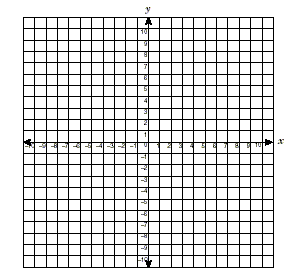 